Администрация Дзержинского районаКрасноярского краяПОСТАНОВЛЕНИЕс. Дзержинское07.05.2019										№ 334-пОб утверждении Порядка предоставления опекунам (попечителям), приемным родителям детей-сирот и детей, оставшихся без попечения родителей, или лицам из числа детей-сирот и детей, оставшихся без попечения родителей, компенсации стоимости путевки и проезда к месту лечения (отдыха) и обратно в случае самостоятельного приобретения таких путевок в организации отдыха детей и их оздоровления (в санаторно-курортные организации – при наличии медицинских показаний), расположенные на территории краяВ соответствии с Постановлением Правительства Красноярского края  от  18.10.2018 года № 612-п "Об утверждении Порядка предоставления опекунам (попечителям), приемным родителям детей-сирот и детей, оставшихся без попечения родителей, или лицам из числа детей-сирот и детей, оставшихся без попечения родителей, компенсации стоимости путевки и проезда к месту лечения (отдыха) и обратно в случае самостоятельного приобретения таких путевок в организации отдыха детей и их оздоровления (в санаторно-курортные организации - при наличии медицинских показаний), расположенные на территории края", со статьей 7.7 Закона Красноярского края от 07.07.2009 № 8-3618 «Об обеспечении прав детей на отдых, оздоровление и занятость в Красноярском крае», Законом Красноярского края от 19.04.2018 № 5-1533 «О наделении органов местного самоуправления муниципальных районов и городских округов края отдельными государственными полномочиями по обеспечению отдыха и оздоровления детей», руководствуясь ст. 19 Устава района, ПОСТАНОВЛЯЮ:1. Утвердить Порядок предоставления опекунам (попечителям), приемным родителям детей-сирот и детей, оставшихся без попечения родителей, или лицам из числа детей-сирот и детей, оставшихся без попечения родителей, компенсации стоимости путевки и проезда к месту лечения (отдыха) и обратно в случае самостоятельного приобретения таких путевок 
в организации отдыха детей и их оздоровления (в санаторно-курортные организации – при наличии медицинских показаний), расположенные на территории края.2. Опубликовать постановление в районной газете «Дзержинец».3. Постановление вступает в силу в день, следующий за днем его официального опубликования.Временно исполняющийобязанности главыДзержинского района							В.Н. ДергуновПриложение № 1к постановлению администрации районаот 07.05.2019 № 334-пПорядок предоставления опекунам (попечителям), приемным 
родителям детей-сирот и детей, оставшихся без попечения родителей, 
или лицам из числа детей-сирот и детей, оставшихся без попечения родителей, компенсации стоимости путевки и проезда к месту лечения (отдыха) и обратно в случае самостоятельного приобретения таких путевок в организации отдыха детей и их оздоровления (в санаторно-курортные организации – при наличии медицинских показаний), расположенные на территории края1. Настоящий Порядок предоставления опекунам (попечителям), приемным родителям детей-сирот и детей, оставшихся без попечения родителей, или лицам из числа детей-сирот и детей, оставшихся без попечения родителей, компенсации стоимости путевки и проезда к месту лечения (отдыха) и обратно в случае самостоятельного приобретения таких путевок в организации отдыха детей и их оздоровления (в санаторно-курортные организации – при наличии медицинских показаний), расположенные 
на территории края (далее – Порядок), разработан в соответствии со статьей 7.7 Закона Красноярского края от 07.07.2009 № 8-3618 «Об обеспечении прав детей на отдых, оздоровление и занятость в Красноярском крае» (далее – Закон края), Законом Красноярского края от 19.04.2018 № 5-1533 «О наделении органов местного самоуправления муниципальных районов и городских округов края государственными полномочиями по организации и обеспечению отдыха и оздоровления детей» и определяет правила предоставления опекунам (попечителям), приемным родителям детей-сирот и детей, оставшихся без попечения родителей, или лицам из числа детей-сирот и детей, оставшихся без попечения родителей (далее – лица из числа детей-сирот), компенсации стоимости путевки и проезда к месту лечения (отдыха) и обратно в случае самостоятельного приобретения путевок в организации отдыха детей и их оздоровления (в санаторно-курортные организации – при наличии медицинских показаний), расположенные на территории края (далее соответственно – компенсация стоимости путевки и проезда, организации отдыха детей и их оздоровления).2. Компенсация стоимости путевки и проезда в организации отдыха детей и их оздоровления предоставляется опекунам (попечителям), приемным родителям детей-сирот и детей, оставшихся без попечения родителей (за исключением обучающихся в федеральных образовательных организациях), лицам из числа детей-сирот или их представителям (далее – заявители) в размере фактических расходов на оплату путевки, подтвержденных документально, но не более размера средней стоимости путевки, установленной в соответствии со статьей 11 Закона края, в течение календарного года. Компенсация стоимости проезда к месту лечения (отдыха) и обратно предоставляется в пределах бюджетных ассигнований, предусмотренных 
в краевом бюджете на соответствующий финансовый год и плановый период.3. Компенсация стоимости проезда к месту лечения (отдыха) и обратно предоставляется при проезде на междугородном и пригородном транспорте: железнодорожном – в размере фактических расходов на оплату проезда, подтвержденных проездными документами (далее – фактические расходы), 
но не более стоимости проезда на дату отправления (далее – стоимость проезда) в плацкартном вагоне пассажирского поезда;внутреннем водном – в размере фактических расходов, но не более стоимости проезда в каюте 3-й категории;автомобильном общего пользования (кроме такси) – в размере фактических расходов;воздушном (при отсутствии железнодорожного сообщения либо 
при наличии заключения медицинской организации о необходимости транспортировки воздушным транспортом) – в размере фактических расходов, но не более стоимости проезда в салоне экономического класса.4. Компенсация стоимости путевки и проезда в организации отдыха детей и их оздоровления предоставляется заявителю при обращении в течение шести месяцев с даты возвращения ребенка-сироты и ребенка, оставшегося без попечения родителей, лица из числа детей-сирот к месту жительства после лечения (отдыха), указанной в проездных документах.5. Для предоставления компенсации стоимости путевки и проезда 
в случае самостоятельного приобретения путевки в организацию отдыха детей и их оздоровления, санаторно-курортную организацию заявители представляют в уполномоченный орган или в краевое государственное бюджетное учреждение «Многофункциональный центр предоставления государственных или муниципальных услуг» (далее – КГБУ «МФЦ») по месту жительства или пребывания следующие документы:а) заявление о предоставлении компенсации стоимости путевки и проезда по форме согласно приложению к Порядку (далее – заявление) с указанием способа оплаты расходов (через отделение почтовой связи или российские кредитные организации), а также способа направления уведомления о принятом решении (по электронной почте или на бумажном носителе); б) копию паспорта гражданина Российской Федерации или иного документа, удостоверяющего личность заявителя;в) копию паспорта гражданина Российской Федерации для ребенка-сироты и ребенка, оставшегося без попечения родителей, в возрасте от 14 до 18 лет;г) копию свидетельства о рождении ребенка-сироты и ребенка, оставшегося без попечения родителей, или лица из числа детей-сирот; д) копию доверенности, подтверждающей полномочия представителя заявителя (в случае обращения с заявлением представителя по доверенности);е) копии документов, подтверждающих факт утраты родительского попечения в соответствии с пунктом 8 Порядка формирования, ведения и использования государственного банка данных о детях, оставшихся без попечения родителей, утвержденного приказом Министерства образования и науки Российской Федерации от 17.02.2015 № 101 (представляются по собственной инициативе при предоставлении компенсации стоимости путевки и проезда лицам из числа детей-сирот);ж) копию акта органа опеки и попечительства о назначении опекуна (попечителя), копию договора об осуществлении опеки или попечительства 
в отношении несовершеннолетнего подопечного на возмездных условиях, в том числе договора о приемной семье (представляется по собственной инициативе при предоставлении компенсации стоимости путевки и проезда для детей-сирот и детей, оставшихся без попечения родителей); з) платежный документ, подтверждающий оплату путевки заявителем 
в организацию отдыха детей и их оздоровления, санаторно-курортную организацию; и) договор на приобретение путевки в организацию отдыха детей 
и их оздоровления, санаторно-курортную организацию;к) использованные проездные документы, подтверждающие расходы 
на проезд на автомобильном транспорте общего пользования (кроме такси) (пассажирский билет, багажная квитанция (квитанция на провоз ручной клади, оформленные организацией, осуществляющей перевозку, продажу проездных документов, на утвержденном бланке строгой отчетности, или электронный билет, оформленный посредством контрольно-кассовой техники или с использованием платежных карт без применения контрольно-кассовой техники);л) использованные проездные документы, подтверждающие расходы 
на проезд железнодорожным транспортом в плацкартном вагоне (пассажирский билет или контрольный купон электронного проездного документа (билета) (выписку из автоматизированной информационной системы управления пассажирскими перевозками на железнодорожном транспорте) с приложением чека или иного документа, оформленного на бланке строгой отчетности, подтверждающего произведенную оплату перевозки);м) справку о стоимости фактических расходов проезда 
на железнодорожном транспорте на дату отправления по маршруту следования ребенка-сироты и ребенка, оставшегося без попечения родителей, лица из числа детей-сирот, выданную организацией, осуществляющей перевозку, продажу проездных документов, в случае проезда на железнодорожном транспорте выше классом плацкартного вагона пассажирского поезда;н) использованные проездные документы, подтверждающие расходы 
на проезд внутренним водным транспортом (места в каюте 3-й категории) (билет (путевка, билет на перевозку группы пассажиров), оформленный организацией, осуществляющей перевозку, продажу проездных документов, на утвержденном бланке строгой отчетности с приложением чека или иного документа, оформленного на бланке строгой отчетности, подтверждающего произведенную оплату перевозки);о) справку о стоимости фактических расходов проезда на внутреннем водном транспорте на дату отправления по маршруту следования ребенка-сироты и ребенка, оставшегося без попечения родителей, лица из числа детей-сирот, выданную организацией, осуществляющей перевозку, продажу проездных документов, в случае проезда на водном транспорте в каюте выше чем 3-й категории;п) использованные проездные документы, подтверждающие расходы 
на проезд воздушным транспортом в салоне экономического класса (пассажирский билет с посадочным талоном или электронный пассажирский билет (выписку из автоматизированной информационной системы оформления воздушных перевозок) с посадочным талоном (выписку из автоматизированной информационной системы оформления воздушных перевозок) с приложением чека или иного документа, оформленного на бланке строгой отчетности, подтверждающего произведенную оплату перевозки и провоза багажа);р) справку о стоимости проезда на воздушном транспорте экономического класса на дату отправления по маршруту следования ребенка-сироты и ребенка, оставшегося без попечения родителей, лица из числа детей-сирот, выданную организацией, осуществляющей перевозку, продажу проездных документов, в случае проезда воздушным транспортом более стоимости проезда в салоне экономического класса при отсутствии железнодорожного сообщения либо при наличии заключения медицинской организации о необходимости транспортировки воздушным транспортом; с) справку, заверенную уполномоченным должностным лицом организации, осуществляющей перевозку, продажу проездных документов, 
о факте проезда (осуществления перевозки) пассажира, о стоимости проездных документов (представляется в случае утери проездных документов);т) копию заключения медицинской организации о необходимости транспортировки воздушным транспортом (представляется при компенсации стоимости проезда в случае проезда на воздушном транспорте); у) копию справки для получения путевки на санаторно-курортное лечение, выданной медицинской организацией, по форме № 070/у, утвержденной приказом Министерства здравоохранения Российской Федерации от 15.12.2014 № 834н «Об утверждении унифицированных форм медицинской документации, используемых в медицинских организациях, оказывающих медицинскую помощь в амбулаторных условиях, и порядков 
по их заполнению» (далее – медицинская справка № 070/у) (представляется при компенсации стоимости путевки и проезда в санаторно-курортные организации); ф) копию страхового свидетельства обязательного пенсионного страхования заявителя, ребенка-сироты и ребенка, оставшегося без попечения родителей, в случае его наличия (представляется по собственной инициативе заявителя);х) документ с реквизитами банковского счета – в случае перечисления компенсации стоимости путевки и проезда на лицевой счет.6. Заявление по выбору заявителя представляется в уполномоченный орган или КГБУ «МФЦ» в письменной форме лично, либо направляется почтовым отправлением с уведомлением о вручении и описью вложения, либо направляется в форме электронного документа с использованием федеральной государственной информационной системы «Единый портал государственных и муниципальных услуг (функций)» или краевого портала государственных и муниципальных услуг, подписанного усиленной квалифицированной электронной подписью в соответствии с Федеральным законом от 06.04.2011 № 63-ФЗ «Об электронной подписи» (далее – Федеральный закон «Об электронной подписи»).Направление документов почтовым отправлением должно осуществляться способом, позволяющим подтвердить факт отправления всех необходимых документов.В случае представления документов, указанных в пункте 5 Порядка, заявителем лично представляются копии указанных документов, заверенные организациями, выдавшими их, или заверенные нотариально. В случае если копии документов, указанные в пункте 5 Порядка, не заверены организациями, выдавшими их, или нотариально, предъявляются оригиналы указанных документов, которые после их отождествления с копиями документов возвращаются заявителю.В случае направления документов, указанных в пункте 5 Порядка, почтовым отправлением с уведомлением о вручении и описью вложения направляются копии указанных документов, заверенные организациями, выдавшими их, или нотариально.Днем обращения заявителя считается день приема уполномоченным органом или КГБУ «МФЦ» заявления с прилагаемыми к нему документами, или дата, указанная на почтовом штемпеле отделения почтовой связи по месту отправления заявления с прилагаемыми документами, или дата регистрации заявления с прилагаемыми к нему документами в федеральной государственной информационной системе «Единый портал государственных и муниципальных услуг (функций)» либо на краевом портале государственных и муниципальных услуг.Днем поступления заявления с прилагаемыми к нему документами считается день их поступления в уполномоченный орган. В случае поступления заявления с прилагаемыми к нему документами 
в форме электронного документа в нерабочее время днем поступления такого заявления считается первый рабочий день, следующий за днем поступления заявления с прилагаемыми к нему документами в форме электронного документа.В случае получения КГБУ «МФЦ» документов, указанных в пункте 5 Порядка, оно направляет указанные документы в уполномоченный орган в течение 2 рабочих дней со дня их поступления.Поступившие в уполномоченный орган документы, указанные в пункте 5 Порядка, регистрируются в журнале регистрации заявлений в день 
их поступления или в первый рабочий день после их поступления 
(в случае если заявления с прилагаемыми к ним документами поступили 
в нерабочий праздничный или выходной день).7. При поступлении заявления, подписанного усиленной квалифицированной электронной подписью, уполномоченный орган проводит процедуру проверки действительности усиленной квалифицированной электронной подписи, с использованием которой подписан электронный документ, предусматривающую проверку соблюдения условий, указанных в статье 11 Федерального закона «Об электронной подписи» (далее – проверка квалифицированной электронной подписи).Проверка квалифицированной электронной подписи может осуществляться уполномоченным органом самостоятельно с использованием имеющихся средств электронной подписи или средств информационной системы головного удостоверяющего центра, которая входит в состав инфраструктуры, обеспечивающей информационно-технологическое взаимодействие действующих и создаваемых информационных систем, используемых для предоставления государственных и муниципальных услуг (функций). Проверка квалифицированной электронной подписи также может осуществляться с использованием средств информационной системы аккредитованного удостоверяющего центра. Проверка квалифицированной электронной подписи проводится уполномоченным органом в срок не позднее 3 дней со дня регистрации поступивших документов.В случае если в результате проверки квалифицированной электронной подписи будет выявлено несоблюдение установленных условий признания ее действительности, уполномоченный орган в срок не позднее 3 дней со дня завершения проведения такой проверки принимает решение об отказе в приеме к рассмотрению заявления и направляет заявителю уведомление в электронной форме о принятом решении с указанием пунктов статьи 11 Федерального закона «Об электронной подписи», которые послужили основанием для принятия указанного решения. Уведомление подписывается усиленной квалифицированной электронной подписью уполномоченного органа 
и направляется по адресу электронной почты заявителя, либо в его личный кабинет в федеральной государственной информационной системе «Единый портал государственных и муниципальных услуг (функций)» или краевой портал государственных муниципальных услуг. После получения уведомления заявитель вправе повторно обратиться с заявлением, устранив нарушения, которые послужили основанием для отказа в приеме к рассмотрению первичного заявления, в срок, предусмотренный пунктом 5 Порядка.8. В случае если документы, указанные в подпунктах «е», «ж», «ф» пункта 5 Порядка, не были представлены заявителем по собственной инициативе и не находятся в распоряжении уполномоченного органа, они запрашиваются уполномоченным органом посредством межведомственного информационного взаимодействия.9. Уполномоченный орган в течение 15 рабочих дней с даты поступления заявления с прилагаемыми к нему документами рассматривает документы, представленные заявителем, указанные в пункте 5 Порядка, определяет право заявителя на предоставление компенсации стоимости путевки и проезда, принимает решение о предоставлении (об отказе в предоставлении) компенсации стоимости путевки и проезда и направляет уведомление заявителю о принятом решении способом, указанным в заявлении, в течение 5 дней со дня его принятия.Уполномоченный орган устанавливает наличие или отсутствие железнодорожного сообщения в случае проезда к месту лечения (отдыха) и обратно воздушным транспортом детей-сирот и детей, оставшихся без попечения родителей, или лиц из числа детей-сирот.10. Решение о предоставлении или об отказе в предоставлении компенсации стоимости путевки и проезда оформляется распорядительным актом уполномоченного органа. В случае принятия решения об отказе в предоставлении компенсации стоимости путевки и проезда в уведомлении указываются причины отказа и порядок обжалования.11. Решение об отказе в предоставлении компенсации стоимости путевки и проезда заявителю принимается в следующих случаях:отсутствие у заявителя права на получение компенсации стоимости путевки и проезда к месту лечения (отдыха) и обратно в организацию отдыха детей и их оздоровления, санаторно-курортную организацию;непредставление заявителем документов, указанных в подпунктах пункта 5 Порядка (за исключением документов, которые представляются по собственной инициативе);предоставление компенсации стоимости путевки и проезда к месту лечения (отдыха) и обратно в организации отдыха детей и их оздоровления, санаторно-курортную организацию в текущем году;достижение лицом из числа детей-сирот 23 лет на дату заезда 
в организацию отдыха детей и их оздоровления, санаторно-курортную организацию;обращение за предоставлением компенсации стоимости путевки 
и проезда к месту лечения (отдыха) и обратно по истечении шести месяцев 
с даты возвращения ребенка-сироты и ребенка, оставшегося без попечения родителей, лица из числа детей-сирот к месту жительства после лечения (отдыха), указанной в проездных документах.12. Компенсация стоимости путевки и проезда выплачивается в течение 
3 месяцев со дня принятия уполномоченным органом решения о ее предоставлении по месту жительства заявителя способом, указанным в заявлении.13. Компенсация стоимости путевки и проезда, предоставленная заявителю, вследствие его злоупотребления (представление документов с заведомо неполными и (или) недостоверными сведениями, сокрытие данных) возмещается им добровольно, а в случае отказа от добровольного возврата средств истребуется уполномоченными органами в судебном порядке в соответствии с законодательством Российской Федерации.14. В случае выявления факта необоснованно предоставленной компенсации стоимости путевки и проезда уполномоченный орган в течение 10 дней со дня выявления факта направляет заявителю письменное требование об их возврате в краевой бюджет с указанием соответствующих реквизитов.	15. Заявитель в течение 10 дней со дня получения требования, указанного в пункте 14 Порядка, обязан произвести возврат в бюджет муниципального образования необоснованно предоставленной компенсации стоимости путевки и проезда, указанной в требовании, в полном объеме.	16. В случае если заявитель не произвел возврат необоснованно предоставленной компенсации стоимости путевки и проезда в бюджет муниципального образования Дзержинский район в установленный срок или возвратил не в полном объеме, уполномоченный орган обращается в суд с заявлением о взыскании суммы предоставленной компенсации стоимости путевки и проезда в соответствии с законодательством Российской Федерации.17. Проверка соблюдения условий, целей и порядка предоставления компенсации стоимости путевки и проезда осуществляется уполномоченным органом при принятии решения о предоставлении или об отказе в ее предоставлении. Государственный финансовый контроль за использованием средств краевого бюджета на компенсацию стоимости путевки и проезда осуществляется службой финансово-экономического контроля Красноярского края и Счетной палатой Красноярского края.Приложениек Порядку предоставления опекунам (попечителям), приемным родителям 
детей-сирот и детей, оставшихся без попечения родителей, или лицам из числа детей-сирот и детей, оставшихся без попечения родителей, компенсации стоимости путевки и проезда к месту лечения (отдыха) 
и обратно в случае самостоятельного приобретения таких путевок в организации отдыха детей и их оздоровления (в санаторно-курортные организации – при наличии медицинских показаний), расположенные 
на территории краяРуководителю уполномоченного органа местного самоуправления _________________         (город, район)________________________________________        (фамилия, имя, отчество (последнее при наличии)от ______________________________________        (фамилия, имя, отчество (последнее при наличии)________________________________________        заявителя или его представителя)паспорт или иной документ, удостоверяющий личность заявителя _______________________________________________________________(наименование документа, удостоверяющего личность)________________________________________    (серия и номер документа, дата выдачи, кем выдан)страховой номер индивидуального лицевого счета (СНИЛС) (в случае его наличия) _______________________________________,проживающего по адресу: Красноярский край, ______________________       (район, город, улица, № дома, квартиры)_______________________________________,контактный телефон: ____________________,адрес электронной почты: ________________ЗаявлениеПрошу предоставить компенсацию стоимости путевки и проезда к месту лечения (отдыха) и обратно (далее – компенсация) в связи с самостоятельным приобретением путевки:для ребенка, относящегося к категории детей-сирот и детей, оставшихся без попечения родителей, _____________________________________________                                                        (фамилия, имя, отчество (последнее при наличии)так как отношусь к категории лиц из числа детей-сирот и детей, оставшихся без попечения родителей.Компенсацию прошу перечислить _________________________________                                                                                           (почтовым переводом или на лицевой счет в банке)по следующим реквизитам:Наименование банка: _________________________________________________БИК: _______________________________________________________________ИНН: _______________________________________________________________Лицевой счет:________________________________________________________Уведомление о принятом решении о предоставлении (об отказе 
в предоставлении) компенсации стоимости прошу направить по адресу: ____________________________________________________________________,и (или) на адрес электронной почты: ____________________________________,и (или) в форме электронного сообщения с использованием федеральной государственной информационной системы «Единый портал государственных и муниципальных услуг (функций)» или краевого портала государственных 
и муниципальных услуг.К заявлению прилагаю следующие документы:1) __________________________________________________________________;2) __________________________________________________________________;3) __________________________________________________________________;4) __________________________________________________________________;5) __________________________________________________________________;6) __________________________________________________________________;7) __________________________________________________________________;8) __________________________________________________________________;9) __________________________________________________________________;10) _________________________________________________________________В соответствии со статьей 9 Федерального закона от 27.07.2006 № 152-ФЗ 
«О персональных данных» даю согласие на обработку содержащихся 
в настоящем заявлении персональных данных (своих и ребенка), то есть их сбор, систематизацию, накопление, хранение, уточнение (обновление, изменение), использование, распространение (в том числе передачу), обезличивание, блокирование, уничтожение (для лиц из числа детей-сирот – личных персональных данных).«___» _______ 20___ года                    __________     ________________________                                                                                                (подпись)                                  (расшифровка)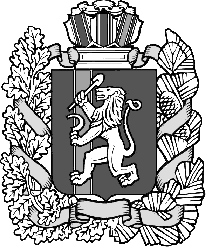 